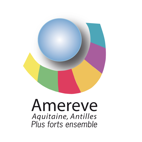 COMPTE RENDU DU CONSEIL D’ADMINISTRATION AMEREVE AQUITAINE-ANTILLES du lundi 26 mars 2018 au 84, quai des Chartrons   à BORDEAUX.Début de la séance : 10H15.PRESENTS :-Dr Roselyne CALES, Présidente-Pr CLARAC Jean-Pierre-Dr. CLERDAN Patrick, secrétaire-Dr ETCHEBEST Jean-Dr GARELLO Claude et Mme GARELLO-Mme GROS Monique-Dr LEDUC Henry-Dr LEMARCHAND Alain, Secrétaire Général -Dr. LEPRINCE Evelyne, trésorière-Mme MATHEY Françoise-Dr MENNECHET Françoise-Mme MIRANDE Geneviève-Dr RICAUD AlainEXCUSES :-Dr BELLOIR-FURET Françoise,-Dr BERSANI Daniel,-Dr CONVERT Louis, Mme COUSSET Annick, Mme DEPONS Lucette, Dr QUIST Danielle, Dr RENAUD-LAGAYE Yvette, Dr. TRAVERS Christine.ABSENTS :Dr TRAISSAC Jean-Paul, Dr PINSOLLE PierreORDRE DU JOUR :1°)ALLOCUTION DE LA PRESIDENTE :-L’année écoulée s’est bien passée, le Conseil Départemental de l’Ordre de la Gironde a envoyé un bulletin d’adhésion à tous les retraités pour l’Amereve ; l’AG du 9 mars 2018 à Bordeaux-Bastide a réuni 130 personnes(87 au repas qui a suivi).-La prochaine AG aura lieu au Centre BEAULIEU (ancien petit séminaire), rue de Saint-Genès à Bordeaux, le 08/03/2019.-L’AMEREVE compte 347 adhérents à ce jour (320 l’an dernier), dont 255 médecins adhérents ; pas de veuves adhérentes dans le Lot et Garonne cette année. Une relance est nécessaire pour susciter de nouvelles adhésions.-Montant de la cotisation : 40€ pour les médecins, 20€ pour les veufs/veuves, dont une partie est reversée à la FARA.Il sera logique de séparer le bulletin d’adhésion du bulletin semestriel.-Contact des adhérents par SMS, e-mails ou téléphone.-Les récentes élections au CDOM ont amené un changement de Président et de bureau au CDOM de la Gironde (Dr Fabrice BROUCAS Président).2°) Compte RENDU DU C.A. du 21/11/2017 :P.CLERDANConfirmation de la possibilité de faire venir ponctuellement pour des événements, sorties, repas, des amis de l’Amereve avec une cotisation à définir, pas de problème pour l’assurance qui a été contactée. Approbation du CA à l’unanimité.3°) ELECTIONS : recomposition du bureau de l’AMEREVE :Sortants : Dr CALES, Dr CONVERT, Mme GROS Monique, Dr LEPRINCE Evelyne, Mme MATHEY Françoise.2 nouveaux candidats : Dr BERSANI Daniel, Mme RENAUD-LAGAYE Yvette.-Création d’un poste de vice-Président pour remplacer en cas d’absence ou d’empêchement la Présidente : Dr LEMARCHAND Alain : adopté à l’unanimité.-Mme GROS Monique (conjoints survivants) ,responsable des activités et voyages: reconduite à son poste à l’unanimité.-Mme MATHEY Françoise (allocataires) : reconduite à son poste à l’unanimité.-Dr. LEPRINCE Evelyne (trésorière) : reconduite à son poste à l’unanimité.-Dr CONVERT Louis : administrateur à  la CARMF), vice-Président de l’AMEREVE, reconduit à l’unanimité à son poste.-Dr CALES Roselyne : Présidente de l’AMEREVE, reconduite à l’unanimité à son poste.-Mme MATHEY Françoise : élue au poste vacant de trésorière adjointe pour soulager la trésorière et assurer la continuité en cas d’absence ou d’empêchement du Dr. LEPRINCE : attribution du poste à Mme MATHEY à l’unanimité.-Dr CLERDAN Patrick : de secrétaire adjoint, passe au poste de Secrétaire Général en remplacement du Dr LEMARCHAND Alain, nommé vice-Président. Attribution du poste à l’unanimité.-Dr BERSANI Daniel : est nommé Secrétaire en remplacement du Dr CLERDAN, adoption à l’unanimité.-Mme RENAUD-LAGAYE Yvette est nommée membre du C.A. à l’unanimité. 	Le bureau est constitué. En annexe, est jointe la feuille regroupant les membres du CA et l’organigramme.4°) QUESTIONS DIVERSES :-Prochaine AG : fixée au vendredi 8 mars 2019 au centre BEAULIEU, rue de Saint-GENES à Bordeaux.-Les sites internet AMEREVE et FARA sont régulièrement mis à jour, y sont déposés les derniers compte-rendu de l’A.G. du 9/3/2018 notamment, et consultables par tous.-Prochaines élections des délégués à la CARMF : avec la réforme en cours, il y aura à terme 2 fois et demi moins de délégués. Nécessité de voter.Le Dr CONVERT et le Dr POULAIN sont administrateurs à la CARMF.La FARA a changé de Président lors des élections du bureau le 7/12/2017, c’est le Dr AOUIZERATE qui est Président désormais.-Voyage prévu par l’AMEREVE en SICILE du 8 au 15 juin 2018.-En novembre 2018,le  nouveau CA de l’AMEREVE sera précédé d’une réunion du bureau pour préparer le nouveau bulletin semestriel.5°) CONCLUSIONS : Dr CALES :-L’AMEREVE se porte bien.-Il est souhaitable d’établir un contact avec les responsables des autres départements, en vue de la formation de la Grande Aquitaine.-Prochaines sorties :	Randonnée à CENAC le 3 avril 2018(Dr LEMARCHAND)	Repas les Gondoles à LORMONT le 11 avril 2018.Randonnée/restaurant les Rhododendrons domaine de GRENADE le lundi 14 mai 2018 à 11h.Séjour à GAVARNIE les mardi 18 et mercredi 19 septembre 2018, avec randonnées (2h30 à 4h le 18 septembre, cirque de Troumouse le mercredi 19 septembre 3h,séjour à l’hôtel LE MARBORE au Cirque à GAVARNIE).DEPART de Bordeaux le 18/09 à 6h45 sous le lion bleu à STALINGRAD (en bout du pont de pierre à Bordeaux), covoiturage. TARIF : pique-nique, dîner, nuit et petit-déjeuner :94€par personne pour une chambre double (188€ pour un couple, 114€ pour une chambre individuelle ; covoiturage et déjeuner du 19/09 non compris.S’inscrire auprès du Dr LEMARCHAND avant le 15/04/2018 avec chèque à l’ordre de l’hôtel LE MARBORE.Prévoir des chaussures de marche, des lunettes de soleil, de la crème solaire, de l’eau, une collation et un maillot de bain (SPA à l’hôtel).Fin de la séance à 12h 10.